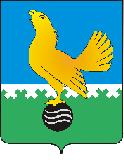 МУНИЦИПАЛЬНОЕ ОБРАЗОВАНИЕгородской округ Пыть-Ях Ханты-Мансийского автономного округа-ЮгрыАДМИНИСТРАЦИЯ ГОРОДАП О С Т А Н О В Л Е Н И ЕОт 23.12.2021									№ 605-паО внесении изменений в постановление администрации города от 29.09.2017 № 243-па «Об утверждении положения об оплате труда работников муниципальных образовательных организаций» (в ред. от 04.08.2021 № 367-па)В соответствии с Трудовым кодексом Российской Федерации, приказом Департамента образования и молодежной политики Ханты-Мансийского автономного округа-Югры от 2 марта 2017 года № 3-нп «Об утверждении Положений об установлении систем оплаты труда работников государственных образовательных организаций Ханты-Мансийского автономного округа – Югры, подведомственных Департаменту образования и молодежной политики Ханты-Мансийского автономного округа – Югры», внести в постановление администрации города от 29.09.2017 № 243-па «Об утверждении положения об оплате труда работников муниципальных образовательных организаций» следующие изменения:1. 	В приложении к постановлению:1.1.	Строки 1.1., 2.1., 3.1., таблицы 4 раздела II изложить в новой редакции:«».1.2.	Раздел VII дополнить пунктом следующего содержания:«7.4. Руководитель организации при планировании фонда оплаты труда организации предусматривает долю фонда оплаты труда административно-управленческого и вспомогательного персонала организации в размере не более 40%.Перечень должностей, относимых к административно-управленческому, вспомогательному и основному персоналу организации утверждается распоряжением администрации города.».2.	Настоящее постановление вступает в силу после его официального опубликования и распространяет свое действие по пункту 1.1. на правоотношения, возникшие с 01.01.2021, по пункту 1.2. с 01.09.2021.3.	Отделу по внутренней политике, связям с общественными организациями и СМИ управления по внутренней политике (О.В. Кулиш) опубликовать постановление в печатном средстве массовой информации «Официальный вестник». 4.	Отделу по обеспечению информационной безопасности                                    (А.А. Мерзляков) разместить постановление на официальном сайте администрации города в сети Интернет.5.	Контроль за выполнением постановления возложить на заместителя главы города (направление деятельности – социальная сфера).Глава города Пыть-Яха		          	                                                А.Н. Морозов1.1.Работа в дошкольной образовательной организации:- специалистов (кроме педагогических работников);- служащих0,350,32.1.Работа в общеобразовательной организации:- специалистов (кроме педагогических работников);- служащих0,350,33.1Работа в организации дополнительного образования детей:- специалистов (кроме педагогических работников);- служащих0,350,3